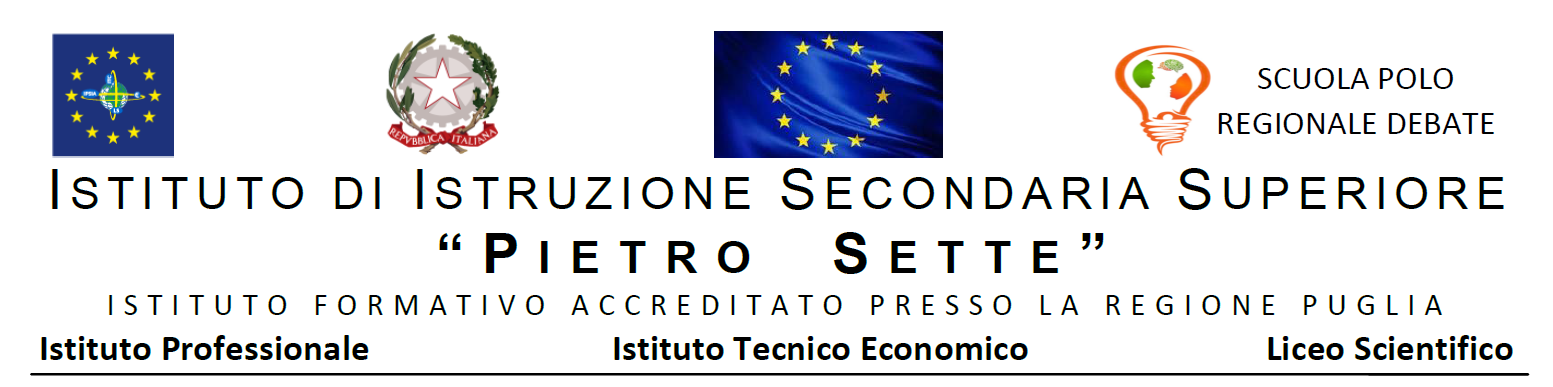 ESAMI DI RECUPERO 
DEBITO SCOLASTICOAnno scolastico ________________VERBALEMateria:   ______________________________CLASSE:   ______________________________Verbale n. __ delle operazioni relative alla effettuazione della prova scritta di __________________Il giorno …….. del mese di ……..…… dell’anno …….. alle ore …….. nella sede dell’________  di Santeramo si riunisce  d’esame costituita per lo svolgimento degli esami di recupero dei debiti scolastici al fine di procedere agli adempimenti previsti dalla normativa.Sono presenti:Il/la prof./prof.ssa________________________________ ____________________Il/la prof./prof.ssa________________________________ ____________________Il/la prof./prof.ssa________________________________ ____________________Presiede la seduta il/la prof/prof.ssa__________________________, funge da segretario il/la prof/prof.ssa___________________________.I professori fanno accedere in aula i candidati. Viene fatto l’appello: risultano presenti alla prova n.___ candidati.Viene distribuita la prova. Essendo le _________, si comunica che l’ultimo elaborato deve essere consegnato alle ore___________ La prova somministrata viene allegata al presente verbale.L’ultimo elaborato viene consegnato alle ore ...........Letto, approvato e sottoscritto il presente verbale, le operazioni si concludono alle ore ………..IL SEGRETARIO					   IL PRESIDENTE DELEGATO………............................				           .........................………..I COMMISSARI ASSISTENTI	...........................................….		…………………………..  …………………Verbale n. __ delle operazioni di correzione e di valutazione della prova scritta di __________________Il giorno …….. del mese di ……..…… dell’anno …….. alle ore …….. nella sede dell’________  di Santeramo si riunisce  d’esame costituita per lo svolgimento degli esami di recupero dei debiti scolastici al fine di procedere agli adempimenti previsti dalla normativa.Sono presenti:Il/la prof./prof.ssa________________________________ ____________________Il/la prof./prof.ssa________________________________ ____________________Il/la prof./prof.ssa________________________________ ____________________Presiede la seduta il/la prof/prof.ssa__________________________, funge da segretario il/la prof/prof.ssa___________________________.Vengono esaminate n…….. prove.Per ogni prova corretta i commissari dell’area disciplinare, formulano le seguenti proposte di punteggio, conformi ai criteri di valutazione adottati:Essendo la prova scritta effettuata non pienamente sufficiente o insufficiente, vengono ascoltati ad integrazione dello scritto gli studentiLetto, approvato e sottoscritto il presente verbale, le operazioni si concludono alle ore ………..IL SEGRETARIO					   IL PRESIDENTE DELEGATO………............................				           .........................………..Verbale n. ____ relativo allo svolgimento dei colloqui di__________________________________________________Il giorno …….. del mese di ……..…… dell’anno …….. alle ore …….. nella sede dell’________  di Santeramo si riunisce  d’esame costituita per lo svolgimento degli esami di recupero dei debiti scolastici al fine di procedere alla prova orale dei seguenti alunni:Sono presenti:Il/la prof./prof.ssa________________________________ ____________________Il/la prof./prof.ssa________________________________ ____________________Il/la prof./prof.ssa________________________________ ____________________Si procede alla conduzione dei colloqui e all’attribuzione dei punteggi.Letto, approvato e sottoscritto il presente verbale, la seduta è tolta alle ore ……….…IL SEGRETARIO					      IL PRESIDENTE………............................				           .........................………..N.Candidato1N.Candidatoproposta di punteggio1N.Candidato1N.Candidato1N.Candidatoproposta di punteggio1